ДОДАТОК №2Технічна специфікаціяна закупівлю:Код ДК 021:2015: 42660000-0 – Інструменти для паяння м’яким і твердим припоєм та для зварювання, машини та устаткування для поверхневої термообробки і гарячого напилювання (зварювальне обладнання)1.Технічні характеристики:1.1.Товар повинен бути новим (таким, що не був у використанні). 1.2. Всі основні  компоненти  товару повинні бути оригінальними, заміна компонентів на не неоригінальні забороняється.1.3. Транспортні послуги та інші витрати (пакування, тощо) повинні здійснюватися за рахунок Учасника про, що надається гарантійний лист в складі тендерної пропозиції 2. Інформацію про відповідність запропонованого до поставки Товару технічним та якісним вимогам Замовника,  підтвердити шляхом надання під час проведення процедури (повинні бути завантажені в електронну систему до кінцевого строку подання тендерних пропозицій) закупівлі сканованих копій наступних документів:2.1. Порівняльну таблицю відповідності запропонованого товару технічним вимогам Замовника (обов‘язково зазначається виробник та модель для можливості перевірки запропонованого обладнання технічним вимогам Замовника).2.2. Гарантійний лист про надання гарантії на все обладнання строком не менше 12 місяців.Завірення документів печаткою необхідне лише у разі, якщо учасник використовує печатку у своїй господарській діяльності, якщо Учасник не використовує печатку то у такому разі надається довідка в довільній формі про ведення господарської діяльності без печатки. У цій документації всі посилання на конкретні марку чи виробника або на конкретний процес, що характеризує продукт чи послугу певного суб’єкта господарювання, чи на торгові марки, патенти, типи або конкретне місце походження чи спосіб виробництва вживаються у значенні «…. «або еквівалент»».№ з/пНазва обладнанняХарактеристикиК-ть / шт.Паяльна станція 3 в 1Паяльна станція 3 в 1 Handskit 939D (паяльник + фен + сепаратор) або аналогТип паяльної станції - ТермоповітрянаПотужність фена - 550 ВтПотужність паяльника - 40 ВтВиробник - HandskitТип фена - Турбінні2в1 Паяльник + Фен2Набір паяльних інструментівНабір паяльних інструментів з мультиметром Mar-Pol M79345 або аналогКомплект містить: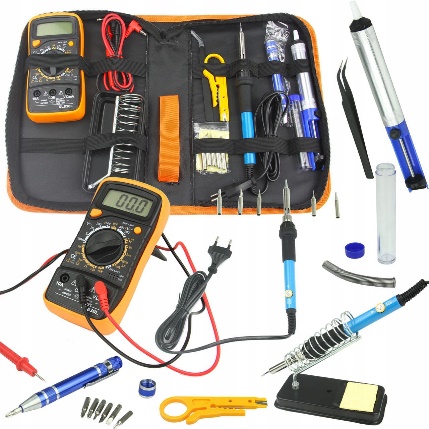 паяльник 60 ВтБіти 6 шт.Екстрактор оловаПідставка під паяльникПінцетОлово во флаконеМультиметр із дротамиРізаки з вайпером для ізоляціїГубка для очищення наконечникаЗручний чохолПАЛЬНИК12Тримач з лупоюТримач з лупою «Третя рука» для паянняДовжина – 25 ммДіаметр лінзи - 60 мм                 Кількість зажимів - 2 шт. 12Мережевий фільтр-подовжувачМережевий фільтр-подовжувач 1,8 м на 5 розеток із заземленням та вимикачем чорний6Термостійкий килимокАнтистатичний, термостійкий килимок для паяння 28х2012Припій для пайкиПрипій для пайки ПОС 63 1.5мм з флюсом котушка 100г5Тестер-мультиметрТестер-мультиметр струмові кліщі Digital DT 266 або аналог2Губка для очищенняГубка для очищення жала паяльника, целюлозна 5х3.5см20Флюс для пайкиФлюс для пайки Cynel TOPEX 27 г або аналог5Набір для пайки каніфольНабір для пайки каніфоль 15 г припій 15 г кислота 30 г 12Паяльник імпульснийРежимний імпульсний паяльник Yato YT-82451 200 Вт  або аналог1№ з/пНазва обладнанняХарактеристикиК-ть / шт.Зварювальний напівавтоматНапівавтомат інверторний MIG/MMA Dnipro-M MG-14DX або аналог1Зварювальний дрітЗварювальний дріт Dnipro-M E71T-GS 0.8 мм 1 кг(флюсовий для зварювання без газу) або аналог2Маска зварникаМаска зварника автозатемнення Dnipro-M WM-46 або аналог1Лещата слюсарні обертовіЛещата слюсарні обертові ширина не менше 100мм. 2Лещата слюсарніЛещата слюсарні ширина не менше 150мм. 2Лампа настільнаЛампа настільна чорна, на струбцині "Антрацит" Е27 + лампочки на 10W або аналог12Коробка на 4 автоматиКоробка на 4 автомати для відкритого монтажу1Кембрики термоусадочніНабір кембрики термоусадочні до t=125°C різних розмірів 530 шт. Yato YT-0686721Молоток слюсарнийМолоток слюсарний INTERTOOL 100г або аналог10Автоматичний вимикачАвтоматичний вимикач ElectrO ВА 1-63 2р 10А C або аналог1КабельКабель ВВГ-Пнгд 3х2.5 мідний20м.Розподільча коробкаРозподільча коробка зовнішня 80 х 80 х 45 мм5Розетка подвійнаРозетка подвійна із заземленням VIKO Vera зовнішня біла або аналог6Набір діелектричних викрутокНабір діелектричних викруток 7 шт Stark SDKIT-007 або аналог1Набір ключів рожково-накиднихНабір ключів рожково-накидних SMART PART 16 предметів у чохлі 511216-SP або аналог1Шуруповерт мережевийШуруповерт мережевий Енергомаш ДУ-2145П 450 Вт1Щітка ручна дротянаЩітка ручна дротяна міні VOREL Набір 3шт, l = 170мм або аналог6ПлоскогубціПлоскогубці Intertool 180 мм або аналог5Набір прецизійних викрутокНабір прецизійних викруток для електроніки 115 в 1 UFT D1 з подовжувачем у кейсі або аналог1Набір свердл по металуНабір свердл по металу APRO Р6М5 метал бокс 2,0-8,0мм 13шт або аналог2Кутова шліфмашинаКутова шліфмашина Stark AG 750 або аналог1Точильний верстатТочильний верстат Tekhmann TBG-4006 або аналог1Акумуляторний дриль-шурупокрутАкумуляторний дриль-шурупокрут Bosch GSR 120-LI або аналог1Набір надфілівНабір надфілів Total 140 мм 6 шт. або аналог5КусачкиКусачки Pro'sKit PM-737 або аналог10Набір головок з тріскачкоюНабір головок з тріскачкою та подовжувачем Intertool Storm Сr-V 12 предметів або аналог2Свердлильний верстатСвердлильний верстат Lex LXDP15 1500 Вт або аналог1